Р А С П О Р Я Ж Е Н И Еот 13.10.2020   № 2011-рг. МайкопО внесении изменений в распоряжение Администрации муниципального образования «Город Майкоп» от 07.10.2020 № 1956-р «Об ограничении подачи воды»В связи с аномальными природными явлениями в горной части территории Республики Адыгея (снижение дебита основных источников водоснабжения Майкопского группового водовода из-за длительного отсутствия осадков), ввиду необходимости стабилизации уровня воды в накопителях и недопущения остановки работы образовательных организаций, организаций здравоохранения, иных социально-значимых объектов, в целях повышения готовности к оперативному реагированию сил территориального звена единой государственной системы предупреждения и ликвидации чрезвычайных ситуаций в муниципальном образовании «Город Майкоп», руководствуясь ст.16 Федерального закона от 6 октября 2003 г. № 131-ФЗ «Об общих принципах организации местного самоуправления в Российской Федерации», ст.21 Федерального закона от 7 декабря 2011 г. № 416-ФЗ «О водоснабжении и водоотведении», ч.2 ст.11 Федерального закона от 21 декабря 1994 г. № 68-ФЗ «О защите населения и территорий от чрезвычайных ситуаций природного и техногенного характера»:1. Внести в распоряжение Администрации муниципального образования «Город Майкоп» от 07.10.2020 № 1956-р «Об ограничении подачи воды» изменения, изложив в следующей редакции:1.1. Подпункт 2.1. пункта 2 – «2.1. С 14.10.2020 перейти на почасовой график гарантированной подачи холодной воды населению муниципального образования «Город Майкоп». Подачу воды осуществлять по графику: с 07.00 до 09.00 и с 19.00 до 21.00 ежедневно.»;1.2. Подпункт 2.2. пункта 2 – «2.2. До 15.10.2020 уведомить абонентов, Управление Федеральной службы по надзору в сфере защиты прав потребителей и благополучия человека по Республике Адыгея, Главное управление МЧС России по Республике Адыгея об ограничении подачи холодного водоснабжения.»;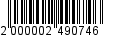 1.3. Подпункт 2.3. пункта 2 – «2.3. До 11.00 15.10.2020 произвести расчет числа жителей муниципального образования «Город Майкоп», попадающего в зону возможного прекращения холодного водоснабжения, и определить необходимый объем поставки питьевой воды, в случае полного прекращения поступления воды из Майкопского группового водовода.»;1.4. Подпункт 4.1. пункта 4 – «4.1. До 15.10.2020 во взаимодействии с МУП «Майкопводоканал» определить места и график подвоза питьевой воды населению муниципального образования «Город Майкоп.»;1.5. Пункт 5 – «5. Руководителю Управления ЖКХ и благоустройства (Алтухова О.С.) до 09.00 15.10.2020 рекомендовать управляющим компаниям, товариществам собственников жилья обеспечить жителям верхних этажей многоквартирных домов точки доступа к забору воды на хозяйственно-питьевые нужды на первых этажах или в подвальных помещениях. С 07.00 14.10.2020 организовать контроль исполнения графика подачи холодной воды населению муниципального образования «Город Майкоп».»;1.6. Подпункт 6.1. пункта 6 – «6.1. С 14.10.2020 перейти на почасовой график подачи горячей воды населению муниципального образования «Город Майкоп». Подачу горячей воды осуществлять по графику: с 07.00 до 09.00 и с 19.00 до 21.00 ежедневно.»;1.7. Подпункт 6.2. пункта 6 – «6.2. До 15.10.2020 уведомить абонентов, Управление Федеральной службы по надзору в сфере защиты прав потребителей и благополучия человека по Республике Адыгея, Главное управление МЧС России по Республике Адыгея об ограничении подачи горячего водоснабжения.».2. Опубликовать настоящее распоряжение в газете «Майкопские новости» и разместить на официальном сайте Администрации муниципального образования «Город Майкоп». 3. Распоряжение «О внесении изменений в распоряжение Администрации муниципального образования «Город Майкоп» от 07.10.2020 № 1956-р «Об ограничении подачи воды» вступает в силу с момента обнародования. Глава муниципального образования «Город Майкоп»							            А.Л. ГетмановАдминистрация муниципального 
образования «Город Майкоп»Республики Адыгея 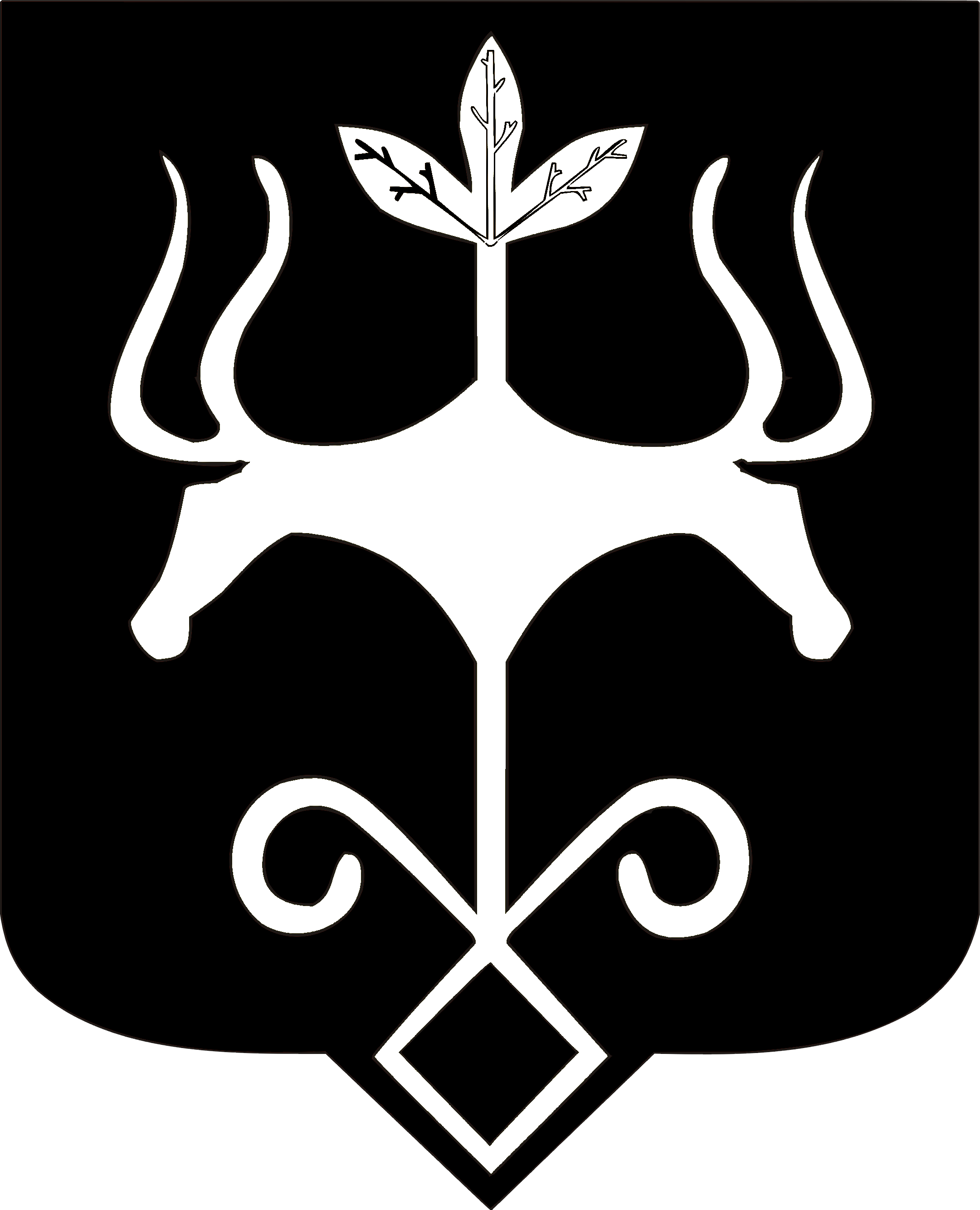 Адыгэ Республикэммуниципальнэ образованиеу 
«Къалэу Мыекъуапэ» и Администрацие